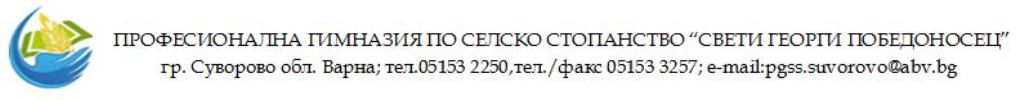 Вх. № ................/……………......... ДО ДИРЕКТОРАНА ПГСС „СВ. ГEОРГИ  ПОБЕДОНОСЕЦ “ГР. СУВОРОВОЗ А Я В Л Е Н И ЕОт ……….......………………………………………………………………………………………….., (собствено, бащино и фамилно име на заявителя)ЕГН …………………………………………Адрес за кореспонденция: гр./с. ……….....................................................………………….., пощенски код …..….., област ….……...…...…....…...., община ……........………………….., бул. /ул./ ж.к. …..............………………….............….., № ….., бл. ……….., вх. …….. ап. ………тел./факс ……………………………………., GSM ..................……………………………………, e-mail ………………………………………..Постоянен адрес: гр./с. ……….......…….............………………….., пощенски код ………….., област ………………………….......……….., община ……...………………………………….., бул. /ул./ ж.к. ………....…..............…………….., № …….., бл. ……….., вх. …….. ап. ………...ГОСПОЖО ДИРЕКТОР,Желая да бъда включен/а в процедура за установяване и признаване на професионални знания, умения и компетентности, придобити чрез неформално обучение или самостоятелно учене по:професия: ……………………………………………………………………………………… ............................................................................код ………………………………………………. специалност ………………………………………………......…………………………………. ........................................................................... код ………………………………………………..(по Списъка на професиите за професионално образование и обучение)Към датата на подаване на заявлението:(отбележете вярното със знака V) работя като .........……………………………..…………...…………………....……в ……….........……………………………………………………………………………………(наименование на фирмата/предприятието, адрес)(попълва се по желание)самонаето лицебезработен съм от …………………….. години ………………..месецанямам трудов стажПритежаваните от мен знания, умения/компетентности са придобити чрез:(отбележете верните със знака V)участие в организирани от Агенцията по заетостта курсове за професионално обучение по част от професия/степен на квалификация;участие в организирано от работодателя обучение;придобит опит в работа по трудова заетост на работното място;придобит опит от самостоятелни дейности;участие по собствена инициатива в обучения, извършвани от учебни организации;участие в обучения с популярен характер, организирани от неучебни организации;обучителни програми на електронните и печатни медии;инцидентни участия в популяризаторски и информационни инициативи на организации с разнообразен характер;използване на самоучители, наръчници, ръководствадруги източнициПритежаваните от мен знания, умения и компетентности досега съм прилагал/а:(отбележете верните със знака V)в изпълнявана по трудов договор заетостза получаване на допълнителни доходи от неформална/инцидентна заетостза битови потребностив любителска дейност за обществени ползив помощ на близки и приятеликато хобиза обучение/предаване на знания, умения и компетентности на други хораза друго ………...........................……………………………………… (какво)не мога да преценяПрилагам заверени от мен копия от документи за участие в курсове за професионално обучение, за трудов стаж, опит, постижения в областта на посочените професионални знания, умения и компетентности (удостоверения, свидетелства, служебни бележки, др.):……………………………………………………………………………………………… ………………………………………………………………………………………………………………………………………………………………………………………………(ако има и други подходящи, допълнете с нови редове)При необходимост ще представя допълнителна информация във връзка с валидиране на заявената от мен професионална квалификация.Дата……………………….	С уважение: ……..........................…..….......…….………. ..............................................................................................................................................................(трите имена и подпис)